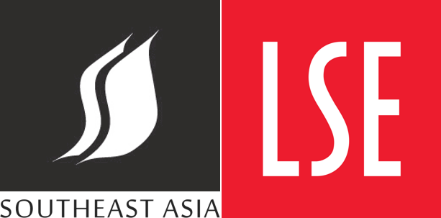 LSE Saw Swee Hock Southeast Asia Centre Undergraduate Research Fellowship (URF)2022-23 Application FormInstructionsYou will need to complete the form below and email it to seac.admin@lse.ac.uk along with your CV which is to include all your known assessed course grades so far from your degree.Prior research experience is not a prerequisite. We are seeking students with strong academic credentials, a demonstrable interest in the project and relevant skills in the research area, in addition to a commitment to learning and developing their research skills.Deadline: 11:59pm 25 November 2022Basic DetailsYour name: Your degree programme: Your LSE email: Project applying for: Short Answer Questions
(<150 words per answer)Why are you interested in being a URF for this project?How are you well-suited to this particular research project and its URF role outline? Please detail any relevant skills or qualities.How do you think your experience as a URF on this project will contribute to your academic, professional, and personal development?